Publicado en  el 29/12/2014 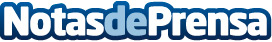 Ganadores del IV Concurso Fotografía ESIC Alumni AragónSe ha desarrollado en las últimas semanas la cuarta edición del Concurso de Fotografía ESIC Alumni en Aragón, teniendo ya los ganadores de este año.Datos de contacto:ESICNota de prensa publicada en: https://www.notasdeprensa.es/ganadores-del-iv-concurso-fotografia-esic_1 Categorias: Fotografía Premios http://www.notasdeprensa.es